SSEP effect on Bacterial Growth and its                      Resistance to AntibioticsBacteria: staphylococcus intermediusAnti-biotic: ciprofloxacin, (witch is known at as a good killer of this bacteria) B)The Purpose of experiment was to monitor the effect of microgravity on the growth of bacteria and how it resists an antibiotic that was originally used to kill the bacteria. when using FME type 3, will be able to control when each "ingredient" is added to the experiment.The bacteria used in this experiment is called staphylococcus intermedius, which is a very common bacterium that can cause multiple harmful infections 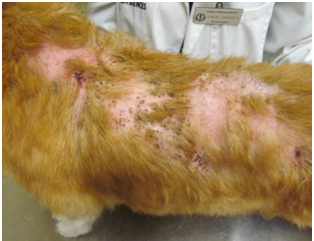 Staphylococcus intermedius can be found in pigeons, dogs, mink, and horsesThe Bacteria grown is space is more virulent.The antibiotic used in this experiment was called ciprofloxacin, which is said to be a good killer of this specific bacteria Ciprofloxacin is an antibiotic used to treat a lot of bacterial infections including, bone and joint infections, intra abdominal infections, certain type of infectious diarrhea, respiratory tract infections, skin infections, typhoid fever, and urinary tract infections, among others and Can be taken in tablets.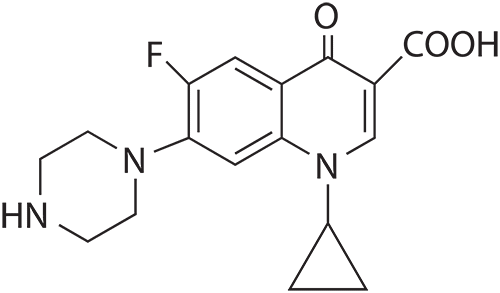 Questions                                      1a, 1c, 1d, 2